TMC Event Interest Survey – May 2016Please complete this short survey to help TMC improve communication with your teams regarding upcoming events. Our goal is to streamline communications based on your interests.Please check all events that interest you and your organization: ___ Conferences 				___ Continuing Education Units	___ Lectures				___ Meeting ___ Networking Events			___ Other___ Seminar If other, please specify: ___________________________________________________________________________________________________________________________________________________________________________________________________________________________________________________________________________________________________________________________________________________What type of events are you or your institutions interested in learning about? ___________________________________________________________________________________________________________________________________________________________________________________________________________________________________________________________________________________________________________________________________________________Are there any interesting upcoming initiatives that your institution is organizing that you would like to share with TMC or other member institutions?  ___________________________________________________________________________________________________________________________________________________________________________________________________________________________________________________________________________________________________________________________________________________If so, would you like TMC’s help on this? ___________________________________________________________________________________________________________________________________________________________________________________________________________________________________________________________________________________________________________________________________________________Do you have other feedback or suggestions about how TMC can best serve its members with event organization, production and marketing? ___________________________________________________________________________________________________________________________________________________________________________________________________________________________________________________________________________________________________________________________________________________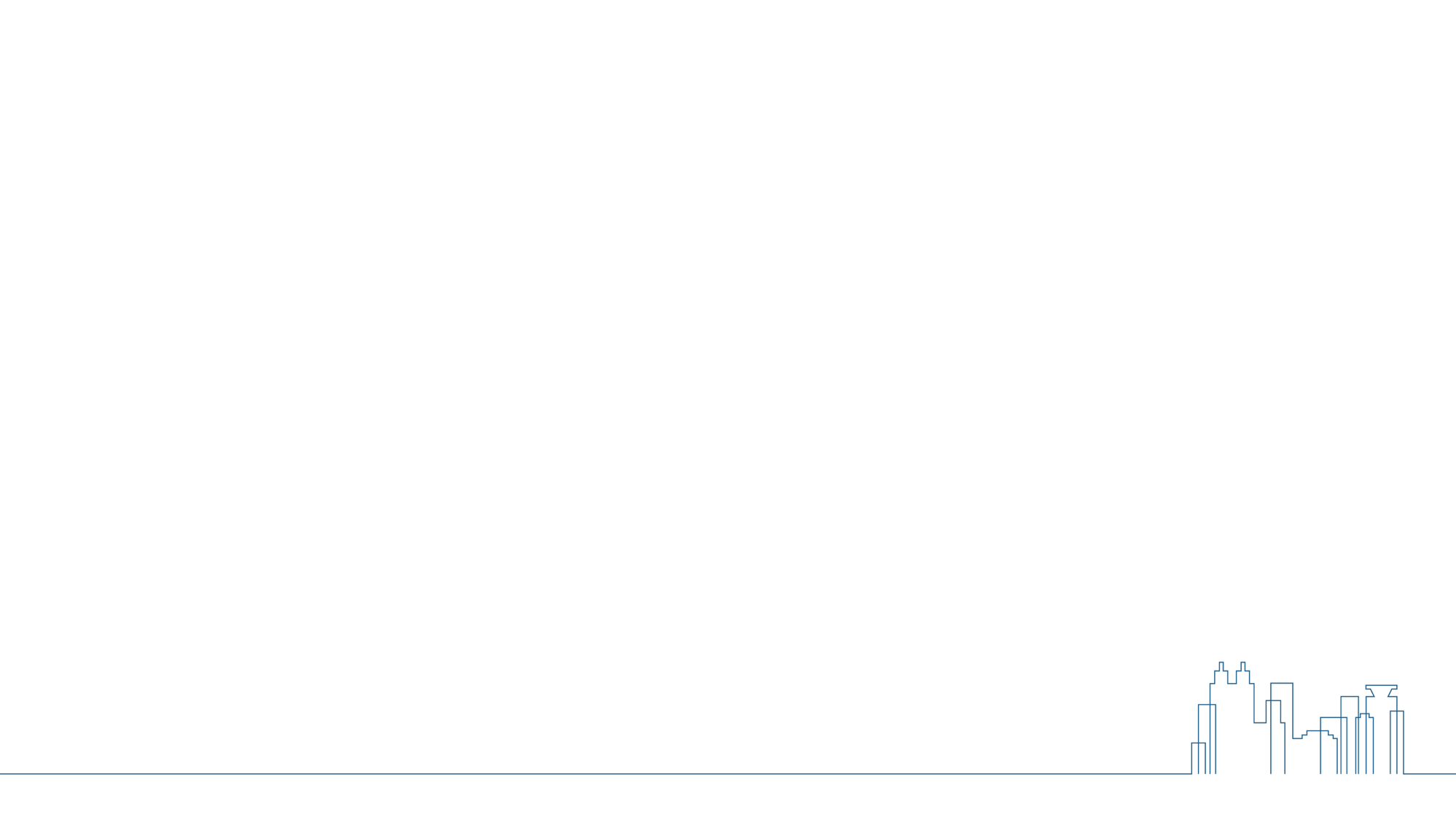 